В соответствии с Федеральным законом от 25.12.2008 № 273-ФЗ «О противодействии коррупции», Федеральным законом от 03.04.2017 № 64-ФЗ «О внесении изменений в отдельные законодательные акты Российской Федерации в целях совершенствования государственной политики в области противодействия коррупции», Указом Президента Российской Федерации от 08.07.2013 № 613 «Вопросы противодействия коррупции», Законом Санкт-Петербурга от 30.01.2018 № 7-3 «О представлении гражданами, претендующими на замещение муниципальной должности в Санкт-Петербурге, должности главы местной администрации по контракту, и лицами, замещающими муниципальные должности в Санкт-Петербурге, должность главы местной администрации по контракту, сведений о доходах, расходах, об имуществе и обязательствах имущественного характера Губернатору Санкт-Петербурга» Муниципальный Совет внутригородского Муниципального образования  Санкт-Петербурга муниципальный округ Лиговка-ЯмскаяРЕШИЛ:Утвердить Порядок размещения сведений о доходах, расходах, об имуществе и обязательствах имущественного характера лиц, замещающих муниципальные должности, и лиц, замещающих должности муниципальной службы в Муниципальном Совете внутригородского Муниципального образования Санкт-Петербурга муниципальный округ Лиговка-Ямская, а также их супруг (супругов) и  несовершеннолетних детей на официальном сайте внутригородского Муниципального образования Санкт-Петербурга муниципальный  округ Лиговка-Ямская и предоставления этих сведений общероссийским средствам массовой информации (Приложение к настоящему решению).Признать утратившим силу решение Муниципального Совета Муниципального образования Лиговка-Ямская от 26.09.2013 № 269 «Об утверждении  «Порядка  размещения сведений о доходах, расходах,  об имуществе и обязательствах имущественного характера лиц, замещающих муниципальные должности и  должности муниципальной службы в Муниципальном Совете и членов их семей на официальном сайте внутригородского Муниципального образования Санкт-Петербурга муниципальный округ Лиговка-Ямская и предоставления этих сведений средствам массовой информации для опубликования» Об утверждении  «Порядка  размещения сведений о доходах, расходах,  об имуществе и обязательствах имущественного характера лиц, замещающих муниципальные должности и  должности муниципальной службы в Муниципальном Совете и членов их семей на официальном сайте внутригородского Муниципального образования Санкт-Петербурга муниципальный округ Лиговка-Ямская и предоставления этих сведений средствам массовой информации для опубликования»».Опубликовать настоящее решение в официальном печатном издании Муниципального Совета Муниципального образования Лиговка-Ямская - газете «Лиговка-Ямская» и на официальном сайте Муниципального образования Лиговка-Ямская (http://лиговка-ямская.рф/).Контроль за исполнением решения возложить на Главу Муниципального образования.    Решение вступает в силу на следующий день после его официального опубликования (обнародования).	Глава	Муниципального образования                                                                          К.И. Ковалев   Приложение к решению Муниципального Советаот 13.09.2018 № 197 «Об утверждении Порядка размещениясведений о доходах, расходах, имуществе и обязательствах имущественногохарактера лиц, замещающих муниципальные должности, и лиц, замещающихдолжности муниципальной службы в Муниципальном Советевнутригородского Муниципального образования Санкт-Петербурга муниципальный округ Лиговка-Ямская, а также их супруг (супругов) и несовершеннолетних детей на официальном сайте внутригородскогоМуниципального образования Санкт-Петербурга муниципальный округ Лиговка-Ямская и предоставления этих сведений общероссийским средствам массовой информации для опубликования»    Порядок размещения сведений о доходах, расходах, об имуществе и обязательствах имущественного характера лиц, замещающих муниципальные должности, и лиц, замещающих должности муниципальной службы в Муниципальном Совете внутригородского Муниципального образования Санкт-Петербурга муниципальный округ Лиговка-Ямская, а также их супруг (супругов) и несовершеннолетних детей на официальном сайте внутригородского Муниципального образования Санкт-Петербурга муниципальный округ Лиговка-Ямская  и предоставления этих сведений общероссийским средствам массовой информации для опубликованияНастоящий Порядок разработан в целях реализации пункта 8 Указа Президента Российской Федерации от 08.07.2013 № 613 «Вопросы противодействия коррупции» и устанавливает обязанности Муниципального Совета внутригородского Муниципального образования Санкт-Петербурга муниципальный округ Лиговка-Ямская (далее – Муниципальный Совет) по размещению сведений о доходах, расходах, об имуществе и обязательствах имущественного характера лиц, замещающих муниципальные должности, и лиц, замещающих должности муниципальной службы в Муниципальном Совете внутригородского Муниципального образования Санкт-Петербурга муниципальный округ Лиговка-Ямская (далее - должностные лица), а также их супруг (супругов) и несовершеннолетних детей на официальном сайте внутригородского Муниципального образования Санкт-Петербурга муниципальный округ Лиговка-Ямская  и предоставлению этих сведений общероссийским средствам массовой информации для опубликования в связи с их запросами. В информационно-телекоммуникационной сети «Интернет» на официальном сайте внутригородского Муниципального образования  Санкт-Петербурга муниципальный округ  Лиговка-Ямская  http://лиговка-ямская.рф/ (далее – Официальный сайт) размещаются и общероссийским средствам массовой информации предоставляются для опубликования следующие сведения о доходах, расходах, об имуществе и обязательствах имущественного характера:− перечень объектов недвижимого имущества, принадлежащих должностному лицу, его супруге (супругу) и несовершеннолетним детям на праве собственности или находящихся в их пользовании, с указанием вида, площади и страны расположения каждого из таких объектов;− перечень транспортных средств с указанием вида и марки, принадлежащих на праве собственности должностному лицу, его супруге (супругу) и несовершеннолетним детям;− декларированный годовой доход должностного лица, его супруги (супруга) и несовершеннолетних детей;− сведения об источниках получения средств, за счет которых совершены сделки по приобретению земельного участка, иного объекта недвижимого имущества, транспортного средства, ценных бумаг, долей участия, паев в уставных (складочных) капиталах организаций, если общая сумма таких сделок превышает общий доход должностного лица и его супруги (супруга) за три последних года, предшествующих отчетному периоду.3.  В размещаемых на Официальном сайте и предоставляемых общероссийским средствам массовой информации для опубликования сведениях о доходах, расходах, об имуществе и обязательствах имущественного характера запрещается указывать:− иные сведения (кроме указанных в пункте 2 настоящего порядка) о доходах должностного лица, его супруги (супруга) и несовершеннолетних детей, об имуществе, принадлежащем на праве собственности названным лицам, и об их обязательствах имущественного характера;− персональные данные супруги (супруга), детей и иных членов семьи должностного лица;− данные, позволяющие определить место жительства, почтовый адрес, телефон и иные индивидуальные средства коммуникации должностного лица, его супруги (супруга), детей и иных членов семьи;− данные, позволяющие определить местонахождение объектов недвижимого имущества, принадлежащих должностному лицу, его супруге (супругу), детям, иным членам семьи на праве собственности или находящихся в их пользовании;− информацию, отнесенную к государственной тайне или являющуюся конфиденциальной.4.  Сведения о доходах, расходах, об имуществе и обязательствах имущественного характера, указанные в пункте 2 настоящего Порядка, предоставляются по форме, утвержденной Указом Президента РФ от 23.06.2014 № 460 «Об утверждении формы справки о доходах, расходах, об имуществе и обязательствах имущественного характера и внесении изменений в некоторые акты Президента Российской Федерации»:− лицами, замещающими муниципальные должности в Муниципальном Совете, - ежегодно не позднее 1 апреля года, следующего за отчетным годом, в исполнительный орган государственной власти Санкт-Петербурга, уполномоченный Губернатором Санкт-Петербурга - Комитет территориального развития Санкт-Петербурга;− лицами, замещающими должности муниципальной службы в Муниципальном Совете, - не позднее 30 апреля года, следующего за отчетным годом, специалисту, ответственному за кадровое  делопроизводство в Муниципальном Совете. 5. Комитет территориального развития Санкт-Петербурга (далее - Комитет) предоставляет в Муниципальный Совет таблицу, содержащую сведения о доходах, расходах, об имуществе и обязательствах имущественного характера  лиц, замещающих муниципальные должности  в Муниципальном Совете, а также сведения о доходах, расходах, имуществе и обязательствах имущественного характера их супруг (супругов) и несовершеннолетних детей.5.1. Специалист, ответственный за кадровое делопроизводство в Муниципальном Совете, заполняет таблицу «Сведения о доходах, расходах, имуществе и обязательствах имущественного характера лиц, замещающих должности муниципальной службы в Муниципальном Совете внутригородского Муниципального образования Санкт-Петербурга муниципальный округ Лиговка-Ямская, а также сведения о доходах, расходах, имуществе и об обязательствах имущественного характера их супруг (супругов) и несовершеннолетних детей за отчетный период с 1 января 20__ года по 31 декабря 20__ года» в электронном виде (Приложение к настоящему порядку) в отношении лиц, замещающих должности муниципальной службы в Муниципальном Совете, замещение которых влечет  за собой размещение сведений об их доходах, расходах, об имуществе и обязательствах имущественного характера, а также сведений  о доходах, расходах, об имуществе и обязательствах имущественного характера их супруг (супругов) и несовершеннолетних детей на Официальном сайте.6.  Размещение на Официальном сайте сведений о доходах, расходах, об имуществе и обязательствах имущественного характера, указанных в пункте 2 настоящего Порядка, осуществляется специалистом местной Администрации, ответственным за размещение информации на Официальном сайте,  согласно информации, полученной из Комитета территориального развития Санкт-Петербурга (пункт 5 настоящего Порядка) и от специалиста, ответственного за кадровое делопроизводство в Муниципальном Совете (пункт 5.1. настоящего Порядка).7. Сведения о доходах, расходах, об имуществе и обязательствах имущественного характера, указанные в пункте 2 настоящего порядка, за весь период замещения должностным лицом должностей, замещение которых влечет за собой размещение его сведений о доходах, расходах, об имуществе и обязательствах имущественного характера, а также сведения о доходах, расходах, об имуществе и обязательствах имущественного характера его супруги (супруга) и несовершеннолетних детей находятся на Официальном сайте, и ежегодно обновляются в течение 14 рабочих дней со дня истечения срока, установленного для их подачи.8. Специалист, ответственный за кадровое делопроизводство в Муниципальном Совете:- в течение 3-х (трех) рабочих дней со дня поступления запроса от общероссийского средства массовой информации сообщает о нем должностному лицу, в отношении которого поступил запрос;- в течение 7-ми (семи) рабочих дней со дня поступления запроса от общероссийского средства массовой информации обеспечивает предоставление ему сведений, указанных в пункте 2 настоящего Порядка, в том случае, если запрашиваемые сведения отсутствуют на Официальном сайте.         9. Специалисты, ответственные за кадровое делопроизводство в Муниципальном Совете и за размещение информации на Официальном сайте, обеспечивающие размещение сведений о доходах, расходах, об имуществе и обязательствах имущественного характера на Официальном сайте и их представление общероссийским средствам массовой информации для опубликования, несут в соответствии с законодательством Российской Федерации ответственность за несоблюдение настоящего Порядка, а также за разглашение сведений, отнесенных к государственной тайне или являющихся конфиденциальными.              Приложение к Порядку размещения сведений о доходах, расходах, об имуществе и обязательствах имущественного характера лиц, замещающих муниципальные должности, и лиц, замещающих должности муниципальной службы в Муниципальном Совете внутригородского Муниципального образования Санкт-Петербурга муниципальный округ Лиговка-Ямская, а также их супруг (супругов) и несовершеннолетних детейна официальном сайте внутригородского Муниципального образования Санкт-Петербурга муниципальный округ Лиговка-Ямская и предоставления этих сведений общероссийским средствам массовой информации для опубликованияСведения о доходах, расходах, имуществе и обязательствах имущественного характера лиц, замещающих должности муниципальной службы в Муниципальном Совете внутригородского Муниципального образования Санкт-Петербурга муниципальный округ Лиговка-Ямская, а также сведения о доходах, расходах, имуществе и об обязательствах имущественного характера их супруг (супругов) и несовершеннолетних детей за отчетный период с 1 января  20__ года по 31 декабря 20__ года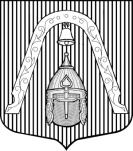 МУНИЦИПАЛЬНЫЙ СОВЕТВНУТРИГОРОДСКОГО МУНИЦИПАЛЬНОГО ОБРАЗОВАНИЯСАНКТ-ПЕТЕРБУРГА МУНИЦИПАЛЬНЫЙ ОКРУГЛИГОВКА-ЯМСКАЯРЕШЕНИЕМУНИЦИПАЛЬНЫЙ СОВЕТВНУТРИГОРОДСКОГО МУНИЦИПАЛЬНОГО ОБРАЗОВАНИЯСАНКТ-ПЕТЕРБУРГА МУНИЦИПАЛЬНЫЙ ОКРУГЛИГОВКА-ЯМСКАЯРЕШЕНИЕМУНИЦИПАЛЬНЫЙ СОВЕТВНУТРИГОРОДСКОГО МУНИЦИПАЛЬНОГО ОБРАЗОВАНИЯСАНКТ-ПЕТЕРБУРГА МУНИЦИПАЛЬНЫЙ ОКРУГЛИГОВКА-ЯМСКАЯРЕШЕНИЕМУНИЦИПАЛЬНЫЙ СОВЕТВНУТРИГОРОДСКОГО МУНИЦИПАЛЬНОГО ОБРАЗОВАНИЯСАНКТ-ПЕТЕРБУРГА МУНИЦИПАЛЬНЫЙ ОКРУГЛИГОВКА-ЯМСКАЯРЕШЕНИЕМУНИЦИПАЛЬНЫЙ СОВЕТВНУТРИГОРОДСКОГО МУНИЦИПАЛЬНОГО ОБРАЗОВАНИЯСАНКТ-ПЕТЕРБУРГА МУНИЦИПАЛЬНЫЙ ОКРУГЛИГОВКА-ЯМСКАЯРЕШЕНИЕ13.09.2018№№197Об утверждении Порядка размещения сведений о доходах, расходах, об имуществе и обязательствах имущественного характера лиц, замещающих муниципальные должности, и лиц, замещающих должности муниципальной службы в Муниципальном Совете внутригородского Муниципального образования Санкт-Петербурга муниципальный округ Лиговка-Ямская, а также их супруг (супругов) и  несовершеннолетних детей на официальном сайте внутригородского Муниципального образования Санкт-Петербурга муниципальный  округ Лиговка-Ямская и предоставления этих сведений общероссийским средствам массовой информацииОб утверждении Порядка размещения сведений о доходах, расходах, об имуществе и обязательствах имущественного характера лиц, замещающих муниципальные должности, и лиц, замещающих должности муниципальной службы в Муниципальном Совете внутригородского Муниципального образования Санкт-Петербурга муниципальный округ Лиговка-Ямская, а также их супруг (супругов) и  несовершеннолетних детей на официальном сайте внутригородского Муниципального образования Санкт-Петербурга муниципальный  округ Лиговка-Ямская и предоставления этих сведений общероссийским средствам массовой информации №п/пФ.И.О.                                                                                               (указывается полностью)ДолжностьОбъекты недвижимости, находящиеся в собственностиОбъекты недвижимости, находящиеся в собственностиОбъекты недвижимости, находящиеся в собственностиОбъекты недвижимости, находящиеся в собственностиОбъекты недвижимости, находящиеся в пользованииОбъекты недвижимости, находящиеся в пользованииОбъекты недвижимости, находящиеся в пользованииТранспорт-ные средства Деклариро-ванный годовой доходСведения об источниках получения средств, за счет которых совершена сделка (вид приобре-тенного имущества, источники) №п/пФ.И.О.                                                                                               (указывается полностью)Должностьвид объектавид собственностиплощадь (кв. м)страна располо-жениявид объектаплощадь, (кв. м)страна располо-жения(вид, марка) (руб.)Сведения об источниках получения средств, за счет которых совершена сделка (вид приобре-тенного имущества, источники)11 Супруг(супруга)1Несовер-шеннолет-ний ребенок